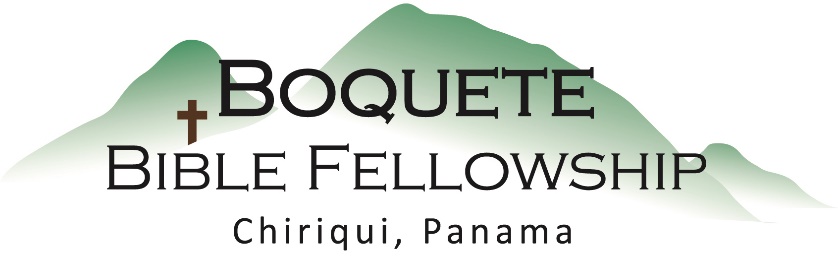 Adoración Dominical – 12 de septiembre, 2021Bienvenida y anunciosOración de limpieza: Salmo 65:2-4Llamado a la adoración Isaías 12:2-5Adoración a través del cantoAdoración a través de las ofrendasOración de iluminaciónSermón: Efesios 4:28 RespuestaBendición: Filipenses 4:19-20Anuncios para esta semanaEstudio bíblico especial – El estudio Bíblico del fin de los tiempos está de regreso. A las 10:30am en la iglesia. Bob y Bryan están liderando un estudio profundo sobre el fin de los tiempos. Por favor participen. Continuaremos con Apocalipsis 16 esta semana.Almuerzo para las damas – Este jueves 16 de Septiembre en el restaurante Tree Trek pónganse en contacto con Karen o Tammy y firmen en la parte de atrás de la hoja si planean asistir.Actualización Financiera           Ingresos del 2021:            $54.109,33                                               Gastos del    2021:            $67.954,36                                                                      Ingreso Neto                     $-13.845,03Efesios 4:28 – Notas del SermónEl que roba, no robe más, sino más bien que trabaje, haciendo con sus manos lo que es bueno, a fin de que tenga qué compartir con el que tiene necesidad.Tres órdenes:I.) El que roba, no __robe__ más.1.) Robar es parte del yo viejo que debe ser despojado.Maneras en que podemos ser tentados para robar:2.) Robar puede ser perdonado.3.) Robar debe ser superado por la fe.II.) Sino más bien que __trabaje__, haciendo con sus manos _lo que es bueno_ .1.) Dios ha ordenado el trabajo como una forma de obtener lo que necesitamos.2.) No todo trabajo es apto para un Cristiano.III.) Trabaja para _tener/conseguir_ con el fin de _dar_.Otras referencias Bíblicas: Efesios 4:22-28; Lucas 4:1-13; Salmo 37:21; 1 Corintios 6:9-10;Lucas 23:40-43; Hebreos 13:5-6; Éxodo 20:9; 2 Tesalonicenses 3:10-11; 1 Timoteo 5:8 